DIRECCIÓN ACADÉMICA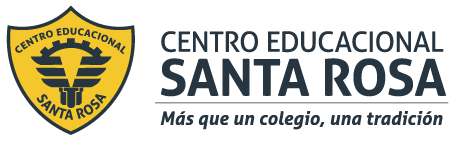                                        DEPARTAMENTO DE CONTABILIDADRespeto – Responsabilidad – Resiliencia – Tolerancia Pauta corrección Guía 3: Control y procesamiento de la información contableActividadConfeccionar cartola bancaria, libro de banco y realizar la conciliación correspondiente. Transacciones bancoSaldo inicial cartola banco $1.000.00001-06 Se carga cheque N°3333 cobrado por otro banco $600.00002-06 Se realiza depósito en cuenta corriente, en efectivo $730.00004-05 Se realiza depósito en cuenta corriente, en efectivo $1.200.00005-06 Se carga cheque N°3334 cobrado por otro banco $600.00006-06 Se carga cuenta corriente por interés en línea de crédito $32.60008-06 Se realiza depósito en cuenta corriente, en efectivo $900.00010-06 Se carga cuenta corriente por impuesto talonario cheque $10.31513-06 Se realiza depósito en cuenta corriente, en efectivo $2.000.00015-06 Se carga cheque N°3335 cobrado por otro banco $700.00018-06 Se realiza depósito en cuenta corriente, en efectivo $650.00020-06 Se carga cuenta corriente por comisión sobregiro $7.34522-06 Se carga cheque N°3336 cobrado por otro banco $560.00025-06 Se realiza depósito en cuenta corriente, en efectivo $700.00028-06 Se carga cheque N°3337 cobrado por otro banco $320.000Libro BancoSaldo inicial cartola banco $1.000.00001-06 Se emite cheque N°3333 cobrado por pago a proveedores $600.00002-06 Se realiza depósito en cuenta corriente, en efectivo $730.00004-05 Se realiza depósito en cuenta corriente, en efectivo $1.200.00008-06 Se realiza depósito en cuenta corriente, en efectivo $900.00010-06 Se carga cuenta corriente por impuesto talonario cheque $10.31513-06 Se realiza depósito en cuenta corriente, en efectivo $2.000.00015-06 Se carga cheque N°3335 cobrado por otro banco $700.00018-06 Se realiza depósito en cuenta corriente, en efectivo $650.00025-06 Se realiza depósito en cuenta corriente, en efectivo $700.00028-06 Se carga cheque N°3337 cobrado por otro banco $320.00030-06 Se realiza depósito en cuenta corriente, efectivo $560.000Conciliación BancariaCARTOLA BANCOCARTOLA BANCOCARTOLA BANCOCARTOLA BANCOCARTOLA BANCOCARTOLA BANCOFechaN° DoctoDescripción/Detalle Cargos  Abonos  Saldo diario Saldo inicial               1.000.000 01-jun3333Cheq cobrado otro bco          600.000                   400.000 02-junDepósito en efectivo              730.000             1.130.000 04-junDepósito en efectivo          1.200.000          2.330.000 05-jun3334Cheq cobrado otro bco          600.000                1.730.000 06-junInterés línea de crédito             32.600               1.697.400 08-junDepósito en efectivo              900.000                2.597.400 10-junImpuesto talonario cheque             10.315                2.587.085 13-junDepósito en efectivo          2.000.000                4.587.085 15-jun3335Cheq cobrado otro bco          700.000                3.887.085 18-junDepósito en efectivo              650.000                4.537.085 20-junComisión sobregiro               7.345                4.529.740 22-jun3336Cheq cobrado otro bco          560.000                3.969.740 25-junDepósito en efectivo              700.000                4.669.740 28-jun3337Cheq cobrado otro bco          320.000                4.349.740        2.830.260           6.180.000 CARTOLA BANCOCARTOLA BANCOCARTOLA BANCOCARTOLA BANCOCARTOLA BANCOCARTOLA BANCOFechaN° DoctoDescripción/Detalle Debe  Haber  Saldo diario Saldo inicial          1.000.000 01-jun3333Cheq cobrado otro bco/Proveedores      600.000              400.000 02-junDepósito en efectivo      730.000       1.130.000 04-junDepósito en efectivo  1.200.000       2.330.000 08-junDepósito en efectivo      900.000           3.230.000 10-junImpuesto talonario cheque        10.315           3.219.685 13-junDepósito en efectivo  2.000.000           5.219.685 15-jun3335Cheq cobrado otro bco      700.000           4.519.685 18-junDepósito en efectivo      650.000           5.169.685 22-jun3336Cheq cobrado otro bco      560.000           5.729.685 25-junDepósito en efectivo      700.000           6.429.685 28-jun3337Cheq cobrado otro bco      320.000           6.109.685 30-junDepósito en efectivo      560.000           6.669.685   7.300.000   1.630.315 05-junCheq cobrado otro bco        600.000 06-junInterés línea de crédito          32.600 20-junComisión sobregiro             7.345 30-junDepósito en efectivo        560.000 